Zapisnik  sestanka Upravnega odbora šolskega sklada,dne 24.1.2019 ob 17.00 uri v zbornici šoleDnevni red:1.  Potrditev dnevnega reda2.  Pregled sklepov zadnje seje  UO šolskega sklada 3.  Tekoče zadeve glede šolskega sklada (obveščanje staršev, obveščanje podjetij)4.  Poraba sredstev šolskega sklada5.  Razno.PRISOTNI ČLANI: Matej Verbajs (predsednik), Metka R. Žumer, Branka Gaiser, Martina Klemen, Dragica KosiDRUGI PRISTONI: Viktorija Vrabl (pomočnica ravnateljice za vrtec), Vesna Mesarič Lorber (ravnateljica)OPRAVIČENO ODSOTNA: Mojca Dobnik, Albin DobnikK1) Potrditev dnevnega redaSestanek UO šolskega sklada prične g. Verbajs s pregledom dnevnega reda. Prisotni se strinjajo s predlaganimi točkami dnevnega reda.K2) Pregled sklepov zadnje seje UO šolskega skladaZadnja seja UO šolskega sklada je bila 24. 9. 2018. Sklepi so bili realizirani, razen sklepa št. 3 (odobritev nakupa ritmičnih glasbil (Orffovih inštrumentov) za glasbeno umetnost v vrednosti 290 EUR), saj izdelek ni bil več na voljo. Šola je v vmesnem času našla drugega ponudnika (Melodija Glasbila d.o.o.) za primerljiv komplet glasbil v vrednosti 266,80 EUR. Soglasno se  sprejme  iSklep 1: Sklep št. 1. sprejet na seji upravnega odbora šolskega sklada dne 24. 9. 2018 se prekliče. Odobri se koriščenje sredstev šolskega sklada za nakup ritmičnih glasbil (Orffovih inštrumentov) v višini 266,80 EUR.Na predzadnji seji UO šolskega sklada, ki je bila 7. 6. 2018 in izvedena korespondenčno, je bil sprejet tudi sklep o odobriti nakupa kompleta Fisher tehnik v višini  316 EUR. Ker ta izdelek ni več na voljo, je šola pridobila ponudbo za primerljiv komplet v vrednosti 409,05 EUR. Soglasno se sprejme:Sklep 2: Sklep št. 1. sprejet na seji upravnega odbora šolskega sklada dne 7. 6. 2018 se prekliče. Odobri se koriščenje sredstev šolskega sklada za nakup kompleta Fisher tehnik 3  v višini 409,05 EUR. K 3) Tekoče zadeve glede šolskega sklada (obveščanje staršev, obveščanje podjetij)G. Verbajs  predstavi poslovanje šolskega sklada v obdobju od zadnje seje. Iz naslova oktobrske akcije zbiranja papirja je sklad dobil cca. 990 EUR, iz naslova novoletnega bazarja cca. 1.860 EUR, podjetja so na podlagi prošenj v decembru donirala cca. 1.500 EUR. Donacije staršev so nekoliko nižje kot lani (predvsem sredstva enkratnih donacij), zato je smiselno nadaljevati s promoviranjem sklada in obveščanjem staršev o njegovih aktivnostihGlavna odhodka v zadnjem obdobju sta bila nakup materiala za novoletni bazar in sofinanciranje plavalnega tečaja v vrtcu in šoli.Stanje sredstev sklada je 11.063 EUR.Glede obveščanja staršev o aktivnostih, ki jih sofinancira šolski sklad, g. Verbajs opozori, da na zadnjih obvestilih o plavalnem tečaju teh obvestil ni bilo, čeprav je letos sklad kril stroške vsem otrokom, ki so šli na tečaj. Glede obveščanja na položnicah ga. ravnateljica pojasni, da bi morala šola za takšna obvestila vsakič znova naročiti dodatne storitve za delovanje računovodskega programa, kar ni smiselno. G. Verbajs doda, da naj se preveri, ali se lahko takšno obvestilo vpiše med imena postavk na položnicah in sporoči, kakšne so tehnične omejitve. Glede obveščanja staršev na obvestilih in obrazcih za zbiranje soglasij se soglasno sprejme:Sklep 3: Na obvestilih o sledečih obšolskih aktivnostih se doda informacija o sofinanciranju šolskega sklada:v februarju 2019 se v obvestili o Zaključnem taboru najstarejših vrtčevskih skupin doda informacija: “Stroške zaključnega tabora v višini 200 EUR  sofinancira šolski sklad”. Če je na obvestilu tudi okvirni izračun stroškov, se v izračunu prikaže tudi sredstva šolskega sklada.v maju  2019 se v obvestili o Zaključni ekskurziji 9. razreda doda informacija: “Stroške zaključne ekskurzije v višini 100 EUR  sofinancira šolski sklad”. Če je na obvestilu tudi okvirni izračun stroškov, se v izračunu prikaže tudi sredstva šolskega sklada.G. Verbajs predlaga, da se v mesecu juniju 2019 podjetjem, ki so prispevale donacije v šolski sklad pošlje dopis v katerem se predstavijo aktivnosti šolskega sklada, ki so jih sofinancirali.G. ravnateljica pojasni, da so v telovadnici še vedno reklamne table donatorjev. Dogovorimo se, da do nadaljnjega ostanejo, zaradi prostorske stiske, pa naj bodo večje table, formata A3, samo za donatorje zadnjih dveh let (tako da je ime vsakega donatorja na svoji tabli/listu).G. ravnateljica predlaga skupno zbiranje starega papirja v razredih, kjer sta oddelka a in b. Iz razprave se ugotovi, da takšno združevanje ni smiselno, saj omejuje tekmovalnost med razredi in razred, ki zbere manj sredstev dobi na koncu enako kot razred, ki je zbral več, kar ni stimulativno. Dogovorimo se, da v takšnih primerih vsak razred zbira zase.K 4) Poraba sredstev šolskega skladaPredstavijo se prejeti predlogi za porabo sredstev iz šolskega sklada za šolo:Glasbila za glasbeni pouk v tretji triadi in sicer ksilofon, ritmične kocke, žabice z udarjalko za popestritev glasbenega pouka. Cena: 438,83 EUR.Tablični računalniki za pouk geografije, zgodovine in DKE. Uporabljali bi se za popestritev pouka in sicer z uporabo aplikacij za reševanje vnaprej pripravljenih nalog, za uporabe e-učbenikov, za iskanje statističnih podatkov, uporabo zemljevidov in podobno. Pomen uporabe IKT tehnologije poudarjajo tudi smernice za pouk geografije. Cena za pet tablic je med 800 in 1.000 EUR.  Lesene konstrukcijske igrače za 2.a., ki bi se uporabljale  med poukom, med glavnim odmorom in v podaljšanem bivanju. Cena 140 EUR.Zaključna prireditev kot nagrada za učence, ki dokončajo bralno značko in sicer obisk slovenskega pisatelja B. Gorenca, ki animiral dijake in obisk gledališke predstave iCankar. Cena za oboje: 600 EUR.Link kocke Learning Resources  za oba 2. razreda, ki bi se uporabljala se za matematiko pri seštevanju in odštevanju, uporabne pa so tudi za gradnjo figur. Cena je 121,90 EURPo razpravi se soglasno sprejme sledeči:Sklep 4: Iz sredstev šolskega sklada se sofinancira:Glasbila za glasbeni pouk v tretji triadi in sicer ksilofon, ritmične kocke, žabice z udarjalko za popestritev glasbenega pouka v višini 439 EUR.Zaključna prireditev kot nagrada za učence, ki dokončajo bralno značko in sicer obisk slovenskega pisatelja B. Gorenca, ki animiral dijake in obisk gledališke predstave iCankar v višini 600 EUR.Link kocke za oba 2. razreda, ki bi se uporabljajo se za matematiko pri seštevanju in odštevanju, uporabne pa so tudi za gradnjo figur v višini 122 EUR.Predlog  za lesene konstrukcijske igrače za 2.a. razred se zavrne, ker je omenjeni razred dobil drugo opremo. Nakupa tablic za pouk geografije se odloži, ker bo morda šola lahko takšno opremo dobila na posebnem javnem razpisu AJPES, ki pa v tem trenutku še ni znan.G. Verbajs predstavi prejete predloge za porabo sredstev iz šolskega sklada za vrtec:Ogled predstave v izvedbi gledališke skupine Ku-kuc za vse otroke vrtca, ki bi popestrila bivanje v vrtcu.  Cena 355,88 EUR.Plastični avtomobilčki (30 kosov), ki se razdelijo po vseh igralnicah, za vsakodnevno igro, ki nudijo širok spekter igranja, spodbujajo  domišljijo in sodelovalno igro z vrstniki. Cena : 197,64 EUR.Leseni gradniki (81 kosov) za zeleno in rumeno igralnico, za vsakodnevno igro, ki nudijo otrokov širok spekter igranja, spodbujajo  domišljijo in sodelovalno igro z vrstniki. Cena: 236,68 EUR.Mehke kocke (160 kosov) za oranžno in vijolično igralnico, za vsakodnevno igro, ki nudijo  otrokom širok spekter igranja, spodbujajo  domišljijo in sodelovalno igro z vrstniki. Cena 229,36 EUR.Otroški fotelji za belo igralnico, s katerimi bi izdelali posebne kotičke v vrtcu, za kratkotrajni počitek, listanje slikanic, pogovor in podobno. Cena: 415 EUR.Lesene didaktične igrače za belo igralnico (500 kosov)  ki  otrokom preko ustvarjalne igre nudijo možnost razvoja motorike. Cena: 191 EUR.Blazine za počivanje predšolskih otrok v beli in rdeči igralnici. Cena 290,00 EUR.Po razpravi se soglasno sprejme sledeči:Sklep 5: Iz sredstev šolskega sklada se sofinancira:Ogled predstave v izvedbi gledališke skupine Ku-kuc za vse otroke vrtca, ki bi popestrila bivanje v vrtcu v višini 356 EUR.Plastični avtomobilčki (30 kosov), ki se razdelijo po vseh igralnicah, za vsakodnevno igro, ki nudijo širok spekter igranja v višini 198 EUR.Leseni gradniki (81 kosov) za zeleno in rumeno igralnico, za vsakodnevno igro, ki nudijo otrokov širok spekter igranja, spodbujajo  domišljijo in sodelovalno igro z vrstniki v višini 237 EUR.Mehke kocke (160 kosov) za oranžno in vijolično igralnico, za vsakodnevno igro, ki nudijo  otrokom širok spekter igranja, spodbujajo  domišljijo in sodelovalno igro z vrstniki v višini 230 EURLesene didaktične igrače za belo igralnico (500 kosov)  ki  otrokom preko ustvarjalne igre nudijo možnost razvoja motorike v višini 191 EURPredlog za nakup foteljev za belo igralnico se zavrne, ker je cena previsoka glede na to, kar fotelji nudijo, predlog za blazine za počivanje se zavrne, ker ni bilo predračuna in pojasnil za kaj se potrebujejo.G. Verbajs predlaga, da se v izogib naknadni spremembi cen odobrena oprema kupi čim prej.  Po razpravi se soglasno sprejme sledeči:Sklep 6: Sklepi sprejeti na tej seji o koriščenju sredstev šolskega sklada se realizirajo najkasneje v 30 dneh od seje, za sklepe, kjer je potrebno soglasje svet staršev, pa v 30 dneh od podaje takšnega soglasja.K 5)RaznoPod točko razno ni bilo razprave. Sestanek je bil zaključen ob 18.10 uri.ZAPISALA: Martina Klemen                                         PREDSEDNIK: Matej VerbajsOSNOVNA ŠOLA HAJDINASp. Hajdina 24, 2288 Hajdinahttp://www.os-hajdina.si 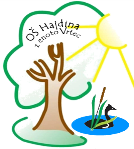      02/788-1260  02/788-1261o-hajdina.mb@guest.arnes.si